CURRICULUM VITAEPERSONAL INFORMATION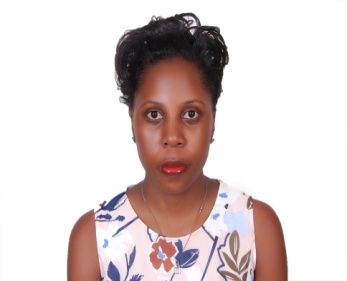 Name			:	TumusanyukiraSex			:	FemaleNationality		:	UgandanMarital status		:	SingleEmail                          :          Tumusanyukira.334448@2freemail.com 	 				EDUCATION PROFILE:HIGH INSTITUTION OF LEARNING.20-Febuary 2014 Graduated with a Master’s degree in Business Administration from Kyambogo University-pending Transcript02-October 2009 Graduated with Bachelor’s Degree in Mass Communication from Uganda Christian University.  SECONDARY EDUCATION2004-2005, completed U.A.C.E from Kasawo Senior School.2000-2003, completed U.C.E from St Kizitos.sKabowa.PRIMARY SCHOOL1993 – 1999 Kawuku Boarding School from where I completed P.L.E.WORKING EXPERIENCEPROFESSIONAL EXPERIENCE / QUALIFICATIONSStrong communication and presentation skillsGood customer care skillsStrong attention to detail, organizational skills, able to multi-task and meet frequent deadline.Discretion in handling confidential information.Self-motivated and goal driven character.Ability to work long hours under pressure, Strongcommunication and interpersonal skills with the ability to develop solid working relationships and interact with staff at all levels of the organization Ability to work independently and as part of a team.( good team player)LANGUAGE PROFICIENCY: English (excellent), Luganda(Excellent).COMPUTER SKILLS: MS Excel, MS. Word and MS. Power point.OTHER PAST RESPONSIBILITIES2004 – 2005 I served as an Ass. National editor of Kasawo mirrors press club.HOBBIESReading novelsTravelingSwimmingInteracting and making new friends.EXPECTATIONS Serving professionally with all due ethics.I the undersigned certify that the above information correctly describes my qualifications, experience and myself.………………………………….                                                              ……………………DateYEARPLACEPOST & TASKS2014 up to dateAmoo Holdings InternationalCustomer Care ManagerReceive and direct victors and clientsCreate new accounts for clients.Procurement of office stationaryFollow up clients’ accountsUpdate clients about their cargo status.Give relevant information to clients through mails, faxing and phoning.Ensuring good clientele relationshipPrepare agendas for meetings and schedules Dispatching of Documents.July 2010 up to 2013April 2010 uptojuneKenfreight Uganda Ltd Bweyogerere .Administrative Assistant,Administration DepartmentAnalyze requisitions from various departmentsResolve administrative problems and inquiresMaintain office supply and inventoriesProcurement of office stationary and equipment.Preparing relevant purchase ordersKeeping records of purchased itemsEvaluate suppliers and make follow ups on supplies for timely deliveriesReceptionist, Administration Department.Manage the front desk (ensuring that it’s clean and neat).Welcome company visitors and clients.Attending to calls both incoming and outgoing.Receive letters or documents and pass them to the addressed persons.Dispatch documents to various countries2009-December-March 2010Kenfreight Uganda Ltd Bweyogerere BranchCustomer Liaison executive, Imports Department.Create new accounts for clients.Follow up clients’ accountsUpdate clients about their cargo status.Give relevant information to clients through mails, faxing and phoning.Ensuring good clientele relationship.Jan-May 2007Super Fm Radio News reporter.News gatheringNews writing.News reporting12/2005 -10/2006Maa super market mukonoCashier /super market attendant. Manage  the front deskReceive money from customers and offer receipts.Welcome customers